                   บันทึกข้อความ	บันทึกข้อความ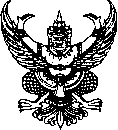 ส่วนราชการ  สำนักบริการการศึกษา สำนักงานเลขานุการ โทร. 7606  ที่  อว(พ) 0602.04(01) /                           วันที่       สิงหาคม  2563               เรื่อง  ขอรายงานผลการกำหนดรายละเอียดคุณลักษณะเฉพาะการจัดจ้างเปลี่ยนสารกรองท่อน้ำเข้า – ออก เครื่องกรองน้ำ จำนวน 2 เครื่อง              เรียน  ผู้อำนวยการสำนักบริการการศึกษาตามบันทึกที่ อว 0602.04(01)/842 ลงวันที่ 19 สิงหาคม 2563 มหาวิทยาลัยแต่งตั้ง                     ผู้กำหนดรายละเอียดคุณลักษณะเฉพาะการจัดจ้างเปลี่ยนสารกรองท่อน้ำเข้า – ออก เครื่องกรองน้ำ จำนวน    2 เครื่อง รหัสครุภัณฑ์ คือ มสธ. 4100-002-01/43001 และ มสธ. 4110-002-0001/47-0025 ในวงเงิน 1,700 บาท (หนึ่งพันเจ็ดร้อยบาทถ้วน) นั้นบัดนี้ ผู้กำหนดรายละเอียดคุณลักษณะเฉพาะการจัดจ้างเปลี่ยนสารกรองท่อน้ำเข้า – ออก เครื่องกรองน้ำ จำนวน 2 เครื่อง ดังกล่าว ได้ดำเนินการเรียบร้อยแล้ว จึงเรียนมาเพื่อโปรดทราบ(..................................)                                                 ผู้กำหนดรายละเอียดคุณลักษณะเฉพาะการจัดจ้าง                                                        สารกรองท่อน้ำเข้า – ออก เครื่องกรองน้ำ	(..........................................................)หัวหน้าศูนย์/ฝ่าย/สำนักงานรายละเอียดคุณลักษณะเฉพาะการจัดซื้อ/จัดจ้าง เครื่องสำรองไฟฟ้า จำนวน 3 เครื่อง มีดังนี้1. กำลังไฟฟ้าไม่น้อยกว่า 800 VA 2. สามารถสำรองไฟฟ้าได้ไม่น้อยกว่า 15 นาที3. มีสัญญาณเสียงเตือนเมื่อเกิดปัญหาไฟฟ้าและแบตเตอรี่ต่ำ4. มีการรับประกันสินค้า 1 ปี หรือมากกว่า(นายภูริธิป ปาณะดิษ)ผู้กำหนดรายละเอียดคุณลักษณะเฉพาะการจัดซื้อเครื่องสำรองไฟฟ้า